17η ΠΡΟΣΚΛΗΣΗ ΣΥΓΚΛΗΣΗΣ ΟΙΚΟΝΟΜΙΚΗΣ ΕΠΙΤΡΟΠΗΣΚαλείστε να προσέλθετε σε τακτική συνεδρίαση της Οικονομικής Επιτροπής, που θα διεξαχθεί στο Δημοτικό Κατάστημα την 30η του μηνός Απριλίου έτους 2019, ημέρα Τρίτη και ώρα 12:30 για την συζήτηση και λήψη αποφάσεων στα παρακάτω θέματα της ημερήσιας διάταξης, σύμφωνα με τις σχετικές διατάξεις του άρθρου 75 του Ν.3852/2010 (ΦΕΚ Α' 87) :1. Ορισμός υπολόγου για την έκδοση α) εντάλματος προπληρωμής ποσού 2.868,49 € για χορήγηση νέων παροχών ΦΟΠ ισχύος 8 kVA και 15 kVA για τη σύνδεση στο δίκτυο χαμηλής τάσης του δημοτικού φωτισμού σε δημοτικές οδούς του Δήμου Τρικκαίων, τοποθετήσεις Φ/Σ/ και Χ/Δ β) εντάλματος προπληρωμής ποσού 20,00 € για πληρωμή τραπεζικών εξόδων2. Έγκριση πρακτικού της επιτροπής διενέργειας της διαδικασίας με διαπραγμάτευση  του έργου «Κατεπείγουσες εργασίες αποκατάστασης ζημιών στο μηχανοστάσιο του Δημοτικού Κολυμβητηρίου Τρικάλων» και  κατακύρωσης  της σύμβασης στον μειοδότη.3. Έγκριση πρακτικών φανερής πλειοδοτικής δημοπρασίας για την εκμίσθωση δημοτικών εκτάσεων και σχολικών αγροτεμαχίων που βρίσκονται στη Δ.Ε. Εστιαιώτιδας και συγκεκριμένα στις Τοπικές Κοινότητες Λόγγου και Πατουλιάς4. Έγκριση πρακτικών φανερής πλειοδοτικής δημοπρασίας για την εκμίσθωση δημοτικών εκτάσεων και σχολικών αγροτεμαχίων που βρίσκονται στη Δ.Ε. Μεγάλων Καλυβίων και συγκεκριμένα στην Τοπική Κοινότητα Μεγάλων ΚαλυβίωνΠίνακας Αποδεκτών	ΚΟΙΝΟΠΟΙΗΣΗ	ΤΑΚΤΙΚΑ ΜΕΛΗ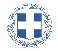 ΕΛΛΗΝΙΚΗ ΔΗΜΟΚΡΑΤΙΑ
ΝΟΜΟΣ ΤΡΙΚΑΛΩΝΔΗΜΟΣ ΤΡΙΚΚΑΙΩΝΔ/ΝΣΗ ΔΙΟΙΚΗΤΙΚΩΝ ΥΠΗΡΕΣΙΩΝΤΜΗΜΑ ΔΙΟΙΚΗΤΙΚΗΣ ΥΠΟΣΤΗΡΙΞΗΣΓραμματεία Οικονομικής ΕπιτροπήςΤρίκαλα, 25 Απριλίου 2019
Αριθ. Πρωτ. : 12561ΠΡΟΣ :  1.Τα μέλη της ΟικονομικήςΕπιτροπής (Πίνακας Αποδεκτών)(σε περίπτωση κωλύματος παρακαλείσθε να ενημερώσετε τον αναπληρωτή σας).Ο Πρόεδρος της Οικονομικής ΕπιτροπήςΡόμπος ΧριστόφοροςΑντιδήμαρχοςΡόμπος ΧριστόφοροςΣτουρνάρας ΓεώργιοςΠαζαΐτης ΔημήτριοςΑλεστά ΣοφίαΛεβέντη-Καρά ΕυθυμίαΚωτούλας ΙωάννηςΝτιντής ΠαναγιώτηςΓκουγκουστάμος ΖήσηςΚαΐκης ΓεώργιοςΔήμαρχος & μέλη Εκτελεστικής ΕπιτροπήςΓενικός Γραμματέας  Δ.ΤρικκαίωνΑναπληρωματικά μέλη Ο.Ε. 